Підсумкова таблицяНАЦІОНАЛЬНИЙ УНІВЕРСИТЕТ «ЧЕРНІГІВСЬКА ПОЛІТЕХНІКА»Кафедра фізичної реабілітаціїПрограма проведення спортивного марафону серед навчально-наукових інститутів та факультетів з нагоди Міжнародного дня спорту заради миру та розвиткуМета заходу: –	активізація фізкультурно-оздоровчої діяльності у студентському колективі, –	формування позитивної мотивації до здорового способу життя, –	зміцнення здоров’я студентів, –	активізація підростаючого покоління щодо вирішення проблеми виховання здорового покоління.Дата проведення:	6 квітня 2023 р.Час збору учасників:	.Початок заходу:	.Місце проведення:	навчально-науковий комплекс з оздоровлення та фізичної реабілітації (вул. Козацька 1-В).Захід проводиться з дотриманням техніки безпеки учасників.Список команд-учасниць:Примітка: жеребкування відбуватиметься перед початком фестивалю.Заходи:Склад команди: 2 дівчини + 2 хлопця. Фестиваль буде проходити за коловою систему. На кожній станції команди виконують завдання згідно програми, за які отримуватимуть кількісний результат на основі якого визначається рейтинг команди. Після проходження всіх станцій рахується сума рейтингу кожної команди та визначаються місця. При однаковому рейтингу серед команд буде проведений  батл.7. Відтискання в упорі лежачи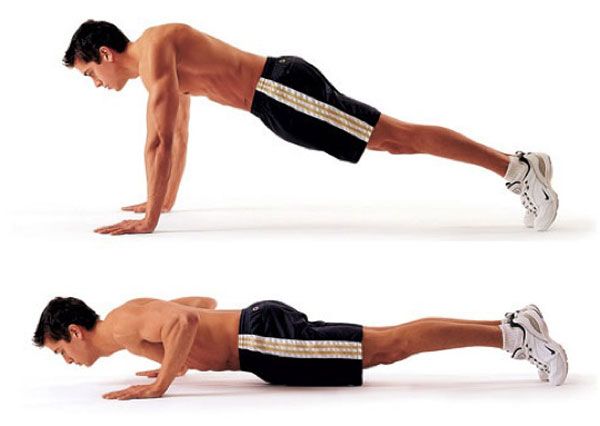 Виконати якомога більше повторень за 30 секунд.8. Поштовх гирі 8/16 кг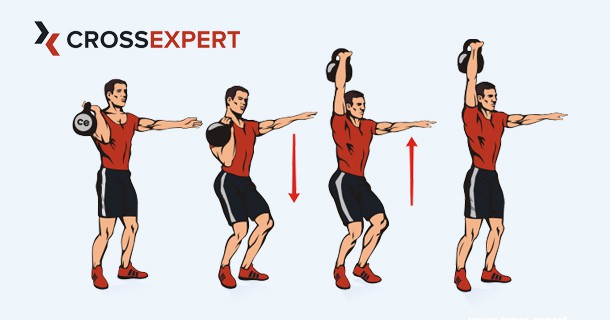 Виконати якомога більше повторень за 30 секунд. Дозволяється одноразова зміна положення рук.№КомандаСтанція 1Станція 2Станція 3Станція 4Станція 5Станція 6Станція 7Станція 8Місце 12345678№Назва командиННІП.І.Б. представника12345678Назва вправиТехніка виконанняОрганізаційно-методичні вказівки1. Штрафні кидки 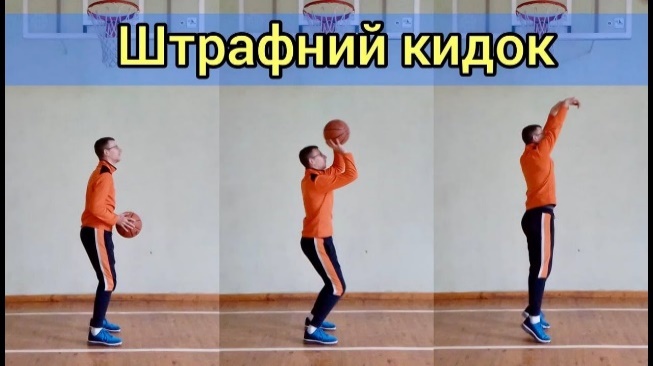 Кожен учасник команди має по 3 кидки. Закинути якомога більше м’ячів.2. Стрибок у довжину з місця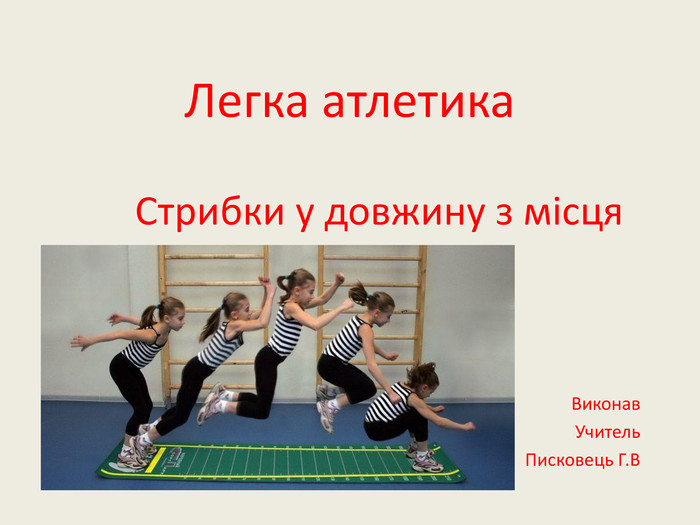 Кожен учасник має по 2 спроби, в залік входить найкращий результат.3. Удар по воротам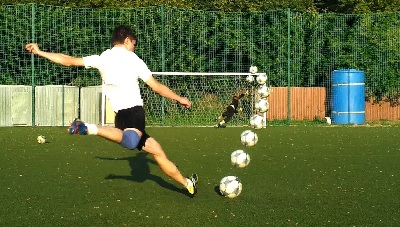 Кожен учасник команди має по 3 удари. Забити якомога більше м’ячів4. Скручування sit-up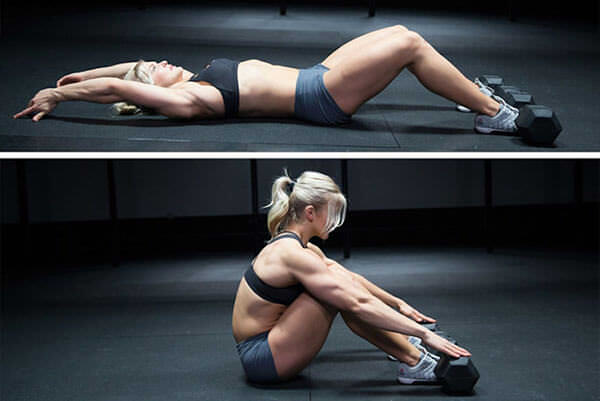 В.п. Лежачи руки вгору1. Сід кутом, руки вперед2. В.п.Виконати якомога більше повторень за 30 секунд5. Бьорпі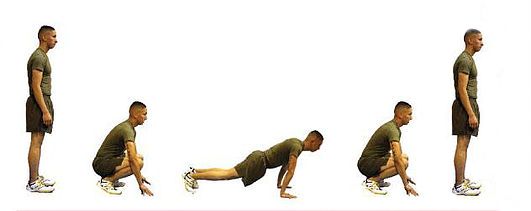 Повністю випрямляти ноги у колінному суглобі.Виконати якомога більше повторень за 30 секунд6. Штовхання м’яча з сіду  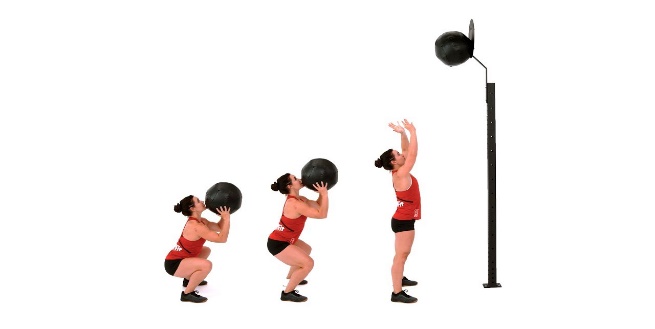 М’яч 4/8 кг необхідно штовхнути з сіду на висоту 3 метри. Виконати якомога більше повторень за 30 секунд.